                                                                                                                                                                                                        О Т К Р Ы Т О Е    А К Ц И О Н Е Р Н О Е     О Б Щ Е С Т В О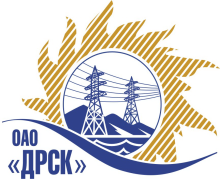 		Протокол выбора победителяг.  Благовещенск, ул. Шевченко, 28ПРЕДМЕТ ЗАКУПКИ:Открытый электронный запрос цен: Лот № 1 – «Запасные части для автомобилей с бензиновыми двигателями АЭС, ПЭС»;Лот № 2 – «Запасные части для автомобилей с дизельными  двигателями АЭС, ПЭС»;Лот № 3 – «Запасные части к автотракторной технике ХЭС, ЭС ЕАО».Закупка проводится согласно ГКПЗ 2013г. раздела 1.2 «Материалы для энергоремонта»  № 9  на основании указания ОАО «ДРСК» от  21.11.2013 г. № 167.Плановая стоимость закупки:  Лот № 1 – 4 331 740,00  рублей без учета НДС;Лот № 2 – 2 946 007,14  рублей без учета НДС;Лот № 3 – 778 896,64 рублей без учета НДС..Форма голосования членов Закупочной комиссии: очно-заочнаяПРИСУТСТВОВАЛИ:	На заседании присутствовали 7 членов Закупочной комиссии 2 уровня. ВОПРОСЫ, ВЫНОСИМЫЕ НА РАССМОТРЕНИЕ ЗАКУПОЧНОЙ КОМИССИИ: О признании предложений соответствующими условиям закупкиО признании предложений несоответствующими условиям закупкиО ранжировке предложений Участников закупки.  Выбор победителяО признании запроса цен по лоту № 3 несостоявшимся.РАССМАТРИВАЕМЫЕ ДОКУМЕНТЫ:Протокол вскрытия конвертов от 03.12.2013г. № 74-МР-ВИндивидуальное заключение Шахрая А.Г.Индивидуальное заключение Моториной О.А.Индивидуальное заключение Лаптева И.А.ВОПРОС 1 «О признании предложений соответствующими условиям закупки»ОТМЕТИЛИ:Предложения ООО "КАВ-АВТО" г. Благовещенск (лот № 1) ЗАО "ЧЕЛЯБАГРОСНАБ" г. Челябинск (лоты № 1-3), ООО "НВП-Техно" г. Челябинск (лоты № 1-2) признаются удовлетворяющим по существу условиям закупки. Предлагается принять данные предложения к дальнейшему рассмотрению.ВОПРОС 2 «О признании предложений несоответствующими условиям закупки»ОТМЕТИЛИ:Участник ООО "Аллтек" г. Челябинск (лот № 1) (цена 3 250 000,00 рублей без учета НДС) отозвал свое предложение в связи с повышением цен (письмо прилагается).Участник ООО "РегионТехАвто" г. Екатеринбург (лот № 1) (цена 3 700 000,00 рублей без учета НДС) не подтвердил последнюю сделанную на ЭТП ставку.Предложение ООО "НВП-Техно" г. Челябинск (лот № 3) предлагается отклонить от дальнейшего рассмотрения, т.к. в предложении отсутствует КПП для ЮМЗ.ВОПРОС 3 «О ранжировке предложений Участников закупки»ОТМЕТИЛИ:В соответствии с требованиями и условиями, предусмотренными извещением о закупке и Закупочной документацией, предлагается ранжировать предложения  следующим образом: Лот № 1 – «Запасные части для автомобилей с бензиновыми двигателями АЭС, ПЭС»Лот № 2 – «Запасные части для автомобилей с дизельными  двигателями АЭС, ПЭС»ВОПРОС № 4 «Выбор победителя»ОТМЕТИЛИНа основании вышеприведенной ранжировки предложений предлагается признать Победителем Закупка № 9 Лот № 1 – «Запасные части для автомобилей с бензиновыми двигателями АЭС, ПЭС» - ООО "КАВ-АВТО" (675000, Россия, Амурская обл., г. Благовещенск, 2 км Новотроицкого ш., д. 21) предложение на общую сумму – 3 200 000,00 руб. (цена без НДС) (3 776 000,00 руб. с учетом НДС). Срок начала поставки: по первой заявке покупателя в течение 7 дней. Срок завершения поставки: до 31.03.2014г.  Условия оплаты:  отсрочка платежа 30 дней с момента получения Грузополучателем счет-фактур и товарных накладных. Гарантийный срок: не менее 6 месяцев со дня ввода в эксплуатацию. Предложение имеет правовой статус оферты и действует до 31.12.2013 г.Закупка № 9 Лот № 2 – «Запасные части для автомобилей с дизельными  двигателями АЭС, ПЭС» - ЗАО "ЧЕЛЯБАГРОСНАБ" (454078, Челябинская обл., г. Челябинск, ул. Гражданская, д. 14 А) предложение на общую сумму – 2 665 130,03  руб. (цена без НДС) (3 144 853,44 руб. с учетом НДС). Срок начала поставки: с момента заключения договора. Срок завершения поставки: до 31 марта 2014 г. Условия оплаты:  в течение 30 дней с момента получения. Гарантийный срок: 6 месяцев. Предложение имеет правовой статус оферты и действует до 31.03.2014 г.ВОПРОС № 5 «О признании запроса цен по лоту № 3 несостоявшимся»ОТМЕТИЛИ	Так как после отборочной стадии по лоту № 3 «Запасные части к автотракторной технике ХЭС, ЭС ЕАО» только одно предложение признано соответствующим, на основании п. 5 статьи 447 части первой Гражданского кодекса Российской Федерации предлагается признать открытый запрос цен несостоявшимся.РЕШИЛИ:Признать предложения ООО "КАВ-АВТО" г. Благовещенск (лот № 1) ЗАО "ЧЕЛЯБАГРОСНАБ" г. Челябинск (лоты № 1-3), ООО "НВП-Техно" г. Челябинск (лоты № 1-2)  соответствующими условиям закупки.Предложения ООО "Аллтек" г. Челябинск, ООО "РегионТехАвто" г. Екатеринбург, ООО "НВП-Техно" г. Челябинск отклонить от дальнейшего рассмотрения.Утвердить ранжировку предложений Участников Лот № 1:1 место: ООО "КАВ-АВТО" г. Благовещенск;2 место: ЗАО "ЧЕЛЯБАГРОСНАБ" г. Челябинск;3 место: ООО "НВП-Техно" г. Челябинск.Лот № 2:1 место: ЗАО "ЧЕЛЯБАГРОСНАБ" г. Челябинск; место: ООО "НВП-Техно" г. Челябинск.Признать Победителем:	Закупка № 9 Лот № 1 – «Запасные части для автомобилей с бензиновыми двигателями АЭС, ПЭС» - ООО "КАВ-АВТО" (675000, Россия, Амурская обл., г. Благовещенск, 2 км Новотроицкого ш., д. 21) предложение на общую сумму – 3 200 000,00 руб. (цена без НДС) (3 776 000,00 руб. с учетом НДС). Срок начала поставки: по первой заявке покупателя в течение 7 дней. Срок завершения поставки: до 31.12.2014г.  Условия оплаты:  отсрочка платежа 30 дней с момента получения Грузополучателем счет-фактур и товарных накладных. Гарантийный срок: не менее 6 месяцев со дня ввода в эксплуатацию. Предложение имеет правовой статус оферты и действует до 31.03.2013 г.	Закупка № 9 Лот № 2 – «Запасные части для автомобилей с дизельными  двигателями АЭС, ПЭС» - ЗАО "ЧЕЛЯБАГРОСНАБ" (454078, Челябинская обл., г. Челябинск, ул. Гражданская, д. 14 А) предложение на общую сумму – 2 665 130,03  руб. (цена без НДС) (3 144 853,44 руб. с учетом НДС). Срок начала поставки: с момента заключения договора. Срок завершения поставки: до 31 марта 2014 г. Условия оплаты:  в течение 30 дней с момента получения. Гарантийный срок: 6 месяцев. Предложение имеет правовой статус оферты и действует до 31.03.2014 г.5. Признать открытый запрос цен  по лоту № 3 «Запасные части к автотракторной технике ХЭС, ЭС ЕАО» несостоявшимся.ДАЛЬНЕВОСТОЧНАЯ РАСПРЕДЕЛИТЕЛЬНАЯ СЕТЕВАЯ КОМПАНИЯУл.Шевченко, 28,   г.Благовещенск,  675000,     РоссияТел: (4162) 397-359; Тел/факс (4162) 397-200, 397-436Телетайп    154147 «МАРС»;         E-mail: doc@drsk.ruОКПО 78900638,    ОГРН  1052800111308,   ИНН/КПП  2801108200/280150001№ 74/МР-ВП  декабря 2013 годаМесто в ранжировкеНаименование и адрес участникаЦена заявки и иные существенные условия1 местоООО "КАВ-АВТО" (675000, Россия, Амурская обл., г. Благовещенск, 2 км Новотроицкого ш., д. 21)Цена: 3 200 000,00 руб. (цена без НДС) (3 776 000,00 руб. с учетом НДС). Срок начала поставки: по первой заявке покупателя в течение 7 дней.Срок завершения поставки: до 31.03.2014г. Условия оплаты:  отсрочка платежа 30 дней с момента получения Грузополучателем счет-фактур и товарных накладных. Гарантийный срок: не менее 6 месяцев со дня ввода в эксплуатацию.Предложение имеет правовой статус оферты и действует до 31.12.2013 г.2 местоЗАО "ЧЕЛЯБАГРОСНАБ" (454078, Челябинская обл., г. Челябинск, ул. Гражданская, д. 14 А)Цена: 3 620 000,00 руб. (цена без НДС) (4 271 600,00 руб. с учетом НДС).Срок начала поставки: с момента заключения договора.Срок завершения поставки: до 31 марта 2014 г. Условия оплаты:  в течение 30 дней с момента получения. Гарантийный срок: 6 месяцев.Предложение имеет правовой статус оферты и действует до 31.03.2014 г.3 местоООО "НВП-Техно" (454048, г. Челябинск, ул. Тарасова, д. 40)Цена: 4 024 638,00 руб. (цена без НДС) (4 749 072,84 руб. с учетом НДС).Срок начала поставки: с момента заключения договора.Срок завершения поставки: до 31 марта 2014 г. Условия оплаты:  отсрочка платежа 30 дней с даты получения Покупателем продукции, счет-фактур и товарных накладных. Гарантийный срок: согласно гарантийным срокам заводов-производителей.Предложение имеет правовой статус оферты и действует до 31.03.2014 г.Место в ранжировкеНаименование и адрес участникаЦена заявки и иные существенные условия1 местоЗАО "ЧЕЛЯБАГРОСНАБ" (454078, Челябинская обл., г. Челябинск, ул. Гражданская, д. 14 А)Цена: 2 665 130,03  руб. (цена без НДС) (3 144 853,44 руб. с учетом НДС).Срок начала поставки: с момента заключения договора.Срок завершения поставки: до 31 марта 2014 г. Условия оплаты:  в течение 30 дней с момента получения. Гарантийный срок: 6 месяцев.Предложение имеет правовой статус оферты и действует до 31.03.2014 г.2 местоООО "НВП-Техно" (454048, г. Челябинск, ул. Тарасова, д. 40)Цена: 2 912 059,00 руб. (цена без НДС) (3 436 229,62 руб. с учетом НДС).Срок начала поставки: с момента заключения договора.Срок завершения поставки: до 31 марта 2014 г. Условия оплаты:  отсрочка платежа 30 дней с даты получения Покупателем продукции, счет-фактур и товарных накладных. Гарантийный срок: согласно гарантийным срокам заводов-производителей.Предложение имеет правовой статус оферты и действует до 31.03.2014 г.Ответственный секретарь Закупочной комиссии __________________ О.А. Моторина Технический секретарь Закупочной комиссии _________________К.В. Курганов 